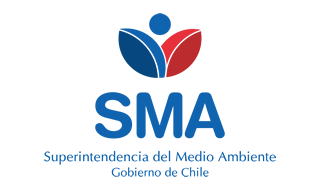 
INFORME DE FISCALIZACIÓN AMBIENTAL
Normas de Emisión
PROYECTO HIDROELECTRICO ALTO MAIPO
DFZ-2017-2877-XIII-NE-EI
1. RESUMEN.
El presente documento da cuenta del informe de examen de la información realizado por la Superintendencia del Medio Ambiente (SMA), al establecimiento industrial “PROYECTO HIDROELECTRICO ALTO MAIPO”, en el marco de la norma de emisión DS.90/00 para el reporte del período correspondiente a NOVIEMBRE del año 2016.
2. IDENTIFICACIÓN DEL PROYECTO, ACTIVIDAD O FUENTE FISCALIZADA
3. ANTECEDENTES DE LA ACTIVIDAD DE FISCALIZACIÓN
4. ACTIVIDADES DE FISCALIZACIÓN REALIZADAS Y RESULTADOS
	4.1. Identificación de las descargas
	4.2. Resumen de resultados de la información proporcionada
5. CONCLUSIONES
La información aportada por el titular no presenta inconformidades a la Norma de Emisión DS.90/00  respecto de la materia objeto de la fiscalización.
6. ANEXOSNombreFirma
Aprobado
Elaborado
JUAN PABLO RODRÍGUEZ FERNÁNDEZ
VERÓNICA GONZÁLEZ DELFÍN
24-04-2017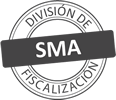 Titular de la actividad, proyecto o fuente fiscalizada:
ALTO MAIPO SPATitular de la actividad, proyecto o fuente fiscalizada:
ALTO MAIPO SPARUT o RUN:
76170761-2RUT o RUN:
76170761-2Identificación de la actividad, proyecto o fuente fiscalizada:
PROYECTO HIDROELECTRICO ALTO MAIPOIdentificación de la actividad, proyecto o fuente fiscalizada:
PROYECTO HIDROELECTRICO ALTO MAIPOIdentificación de la actividad, proyecto o fuente fiscalizada:
PROYECTO HIDROELECTRICO ALTO MAIPOIdentificación de la actividad, proyecto o fuente fiscalizada:
PROYECTO HIDROELECTRICO ALTO MAIPODirección:
PREDIO RIO COLORADO, RUTA G-345 S/NRegión:
REGIÓN METROPOLITANAProvincia:
CORDILLERAComuna:
SAN JOSÉ DE MAIPOCorreo electrónico:
Correo electrónico:
Teléfono:
Teléfono:
Motivo de la Actividad de Fiscalización:Actividad Programada de Seguimiento Ambiental de Normas de Emisión referentes a la descarga de Residuos Líquidos para el período de NOVIEMBRE del 2016.Materia Específica Objeto de la Fiscalización:Analizar los resultados analíticos de la calidad de los Residuos Líquidos descargados por la actividad industrial individualizada anteriormente, según la siguiente Resolución de Monitoreo (RPM):
SISS N° 394 de fecha 28-07-2014Instrumentos de Gestión Ambiental que Regulan la Actividad Fiscalizada:La Norma de Emisión que regula la actividad es:
N° 90/2000 Establece Norma de Emisión para la Regulación de Contaminantes Asociados a las Descargas de Residuos Líquidos a Aguas Marinas y Continentales SuperficialesPunto DescargaNormaTabla cumplimientoMes control Tabla CompletaCuerpo receptorCódigo CIIU N° RPMFecha emisión RPMÚltimo período Control DirectoPUNTO L1DS.90/00TABLA 1NO TIENERIO MAIPO5002439428-07-2014PUNTO VA1DS.90/00TABLA 1NO TIENERIO MAIPO5002439428-07-2014PUNTO VL4DS.90/00TABLA 1NO TIENERIO MAIPO5002439428-07-2014PUNTO VL5DS.90/00TABLA 1NO TIENERIO MAIPO5002439428-07-2014PUNTO VL7DS.90/00TABLA 1NO TIENERIO MAIPO5002439428-07-2014PUNTO VL8DS.90/00TABLA 1NO TIENERIO MAIPO5002439428-07-2014CAMPAMENTO AUCAYESDS.90/00TABLA 1NO TIENERIO MAIPO5002439428-07-2014N° de hechos constatadosN° de hechos constatadosN° de hechos constatadosN° de hechos constatadosN° de hechos constatadosN° de hechos constatadosN° de hechos constatadosN° de hechos constatados1234567Punto DescargaInformaEfectúa descargaEntrega dentro de plazoEntrega parámetros solicitadosEntrega con frecuencia solicitadaCaudal se encuentra bajo ResoluciónParámetros se encuentran bajo normaPresenta RemuestrasPUNTO L1SINOSINO APLICANO APLICANO APLICANO APLICANO APLICAPUNTO VA1SINOSINO APLICANO APLICANO APLICANO APLICANO APLICAPUNTO VL4SINOSINO APLICANO APLICANO APLICANO APLICANO APLICAPUNTO VL5SINOSINO APLICANO APLICANO APLICANO APLICANO APLICAPUNTO VL7SINOSINO APLICANO APLICANO APLICANO APLICANO APLICAPUNTO VL8SINOSINO APLICANO APLICANO APLICANO APLICANO APLICACAMPAMENTO AUCAYESSINOSINO APLICANO APLICANO APLICANO APLICANO APLICAN° AnexoNombre Anexo 1Ficha de resultados de autocontrol PUNTO L12Ficha de resultados de autocontrol PUNTO VA13Ficha de resultados de autocontrol PUNTO VL44Ficha de resultados de autocontrol PUNTO VL55Ficha de resultados de autocontrol PUNTO VL76Ficha de resultados de autocontrol PUNTO VL87Ficha de resultados de autocontrol CAMPAMENTO AUCAYES